The Explorer review     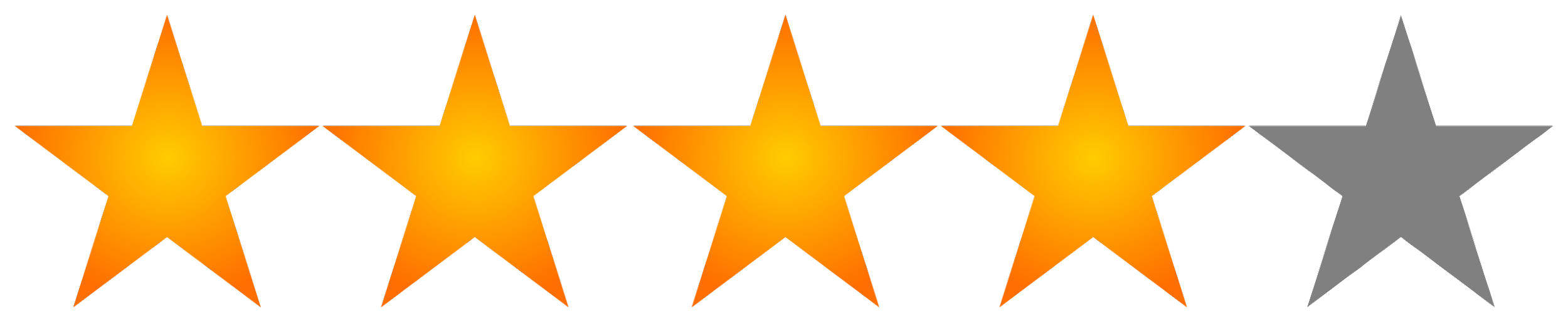 By Elizabeth The plotThere were four unique children in a grey plane. They were gliding through the sky over the Amazon rainforest when they were on their way to Manaus and suddenly the plane crashed! Unfortunately the children were stuck with no way out unless they got some help. The kids names were Con,Fred,Lila and her little brother Max.While they were walking  they found a baby sloth on a tree and Lila called him Baka.The four children found a man and he said he had no name and he claimed to be the “Explorer” who had a pet vulture.Con was very moody and nervous but her personality changed when she got more comfortable around people.Favourite characterCon was my favourite character because she had her own way of doing things and was very independent.She didn’t like Max at first but her mood took a turn for the best and decided to like him.She always had a question to ask.WeaknessI think that the Explorer could have given a bit more information about himself and told everyone his name.Max is only little and I think he needs to turn his attitude down a lot! Fred was very stuck up in my opinion and he could have let one of the other children do stuff.Favourite quoteMy favourite quote from the story was “He’s mine!” and the reason I like it so much is because it made me laugh and made  everyone else laugh too.Another quote I liked was when Fred shook Lila awake and she muttered “Mm,sleeping!”Why recommend this bookI recommend this book because it is so interesting to read. It's funny and you never know what is coming next.The characters are very unique and different.When they eat tarantulas Con is very disgusted. Emotions when reading I felt very happy and excited ,my favourite chapter was the Explorer because it gave us a bit of information about him.At the end I got worried because Max got bit and I thought they weren’t going to get out,But I guess you will have to find out if they do or don’t get out!   